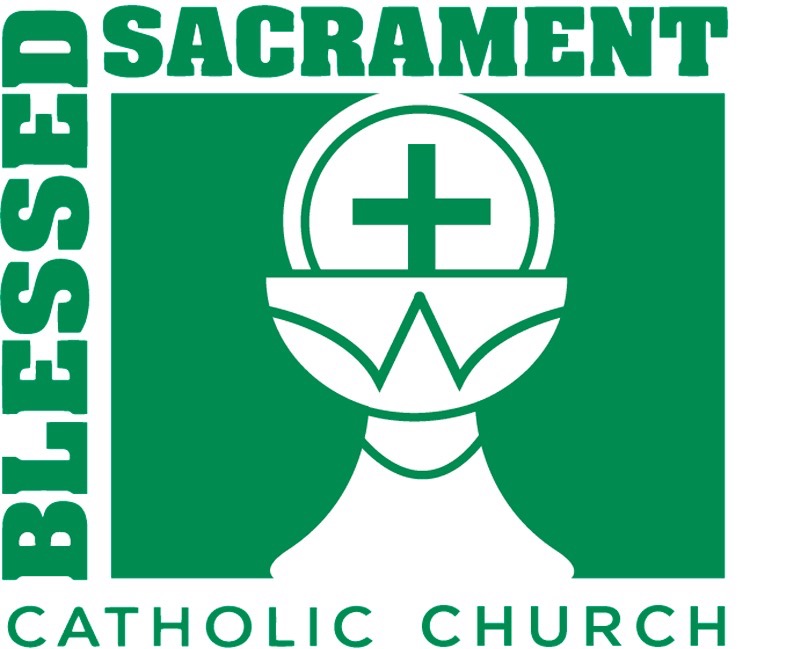 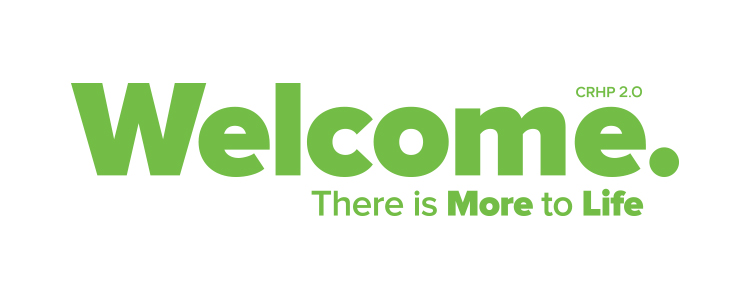 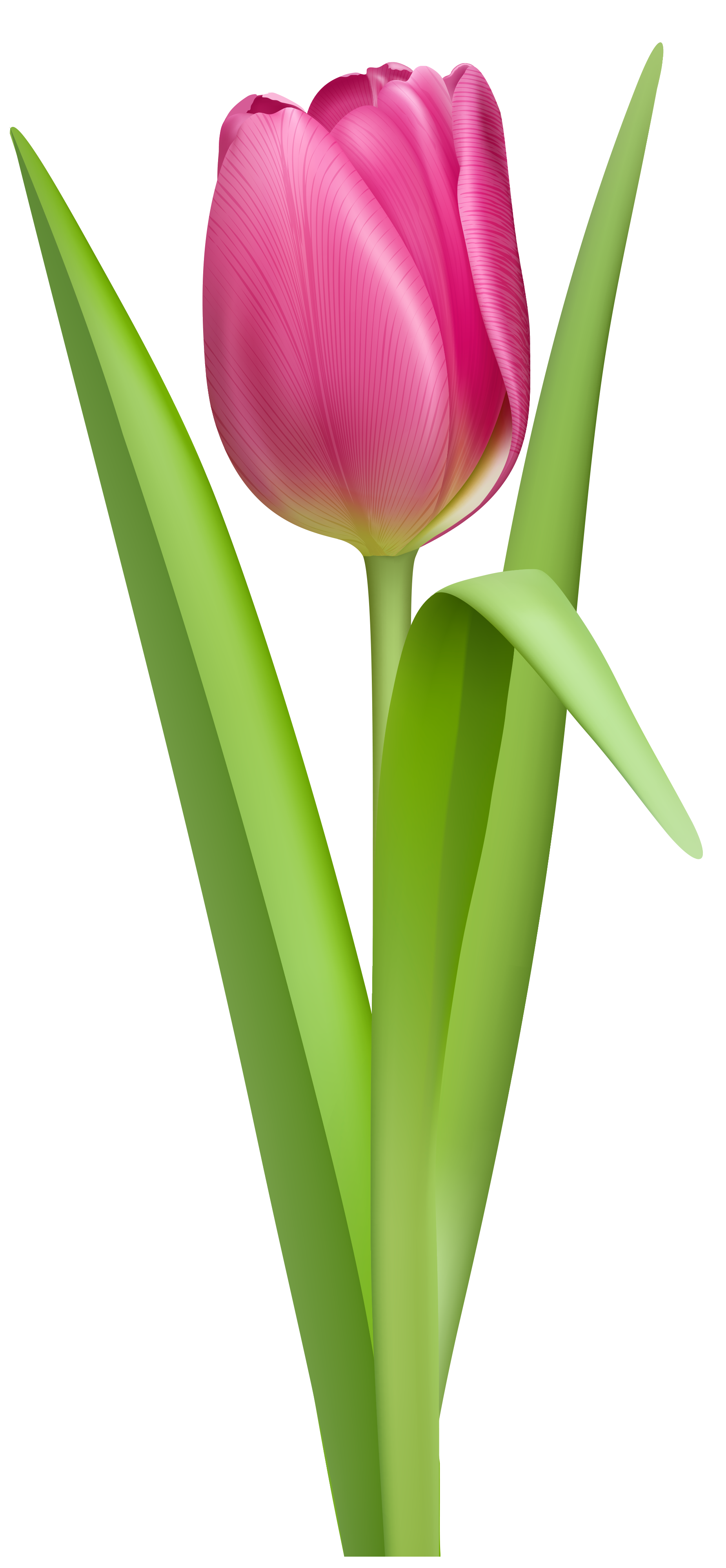 The Welcome Retreat is two days and involves an overnight stay on the Blessed Sacrament Campus.You will just need to bring your air mattress/cot, bedding, toiletry items and comfortable clothing.Today’s date:Women’s Retreat: April 13-14, 2019  (Palm Sunday Weekend)Name: _______________________________________Address: _____________________________________                 _____________________________________Cell Phone: ___________________________________Email Address: ________________________________Please let us know of any special needs you have.Dietary: ________________ Vision/Hearing________________Mobility: _______________ Sleeping: _____________________Other: ______________________________________________________________________________________________________________________________________________________Emergency Contact Information:Name/Relationship: ____________________Best Phone Number: ___________________Email Address: ________________________  We want to pray for your family & friends as well as have them pray for you as you prepare for your retreat. Please list individuals that we may reach out to. You may use the back for additional names. Name/Relationship/Phone/Email______________________________________________________________________________________________________________________________________________________________________________________________________________________________________________________________________________________________________Please submit this information as soon as possible but no later than March 18, 2019.You may submit your registration in the following ways:Drop the registration off at the Parish OfficeEmail to etuttle@bss-savannah.orgFor More Detailed Information Contact Retreat Leader: Ethel Tuttle  at 912-441-4385 cell